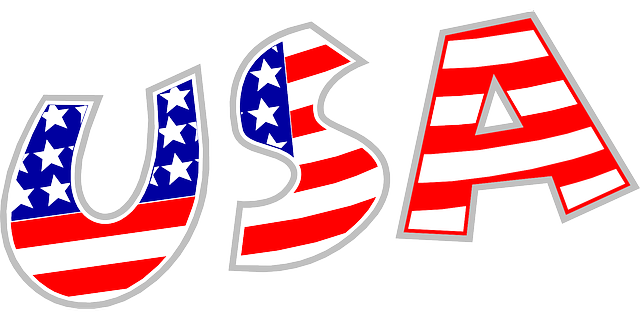 Spotkania informacyjne Work and Travel- studenckie wakacje w USA:9 listopada (czwartek) o godz. 13.15 w klubie Energis na Politechnice Świętokrzyskiej kontakt: urszulaf@ccusa.com.pl